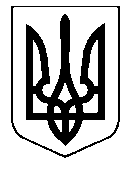                        		                        Україна                                                              	 проектНОСІВСЬКА МІСЬКА РАДАНОСІВСЬКОГО РАЙОНУ ЧЕРНІГІВСЬКОЇ ОБЛАСТІР І Ш Е Н Н Я(тридцять шоста сесія сьомого скликання)04 травня 2018 року                         м. Носівка                                  №13/36/VІІПро закріплення територійобслуговування за закладами загальної середньої освіти Носівської міської радиВідповідно до ст. 26 Закону України «Про місцеве  самоврядування», п.2 ст. 66 Закону України «Про освіту», п. 1 ст. 18 Закону України «Про загальну середню освіту», керуючись ст. 140, 146 Конституції України, постановою Кабінету Міністрів України від 13.09.2017 № 684 «Про затвердження Порядку ведення обліку дітей шкільного віку та учнів», рішенням виконавчого комітету Носівської міської ради від 22.10.2015 №192 «Про внесення на розгляд міської ради питання про перейменування вулиць та провулків населених пунктів та території Носівської міської ради», з метою запровадження Концепції реалізації політики у сфері реформування загальної середньої освіти «Нова українська школа», Носівська міська рада вирішила:1. Закріпити за закладами загальної середньої освіти Носівської міської ради території обслуговування згідно з додатком.2. Відділу освіти, сім’ї, молоді та спорту Носівської міської ради забезпечити 100-відсоткове охоплення дітей шкільного віку навчанням на закріплених територіях обслуговування. 3. Контроль за виконанням даного рішення покласти на постійну депутатську комісію з питань освіти, охорони здоров’я, соціального захисту, культури, туризму, молоді та спорту.Міський голова								В.М. Ігнатченко